Publicado en A Coruña el 09/12/2022 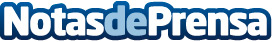 MARMOLERÍA JOSÉ REY es galardonada por el Grupo Cosentino mientras reafirma su colaboración con CEDECMARMOLERÍA JOSÉ REY es una empresa familiar que centra su actividad empresarial en la instalación de revestimientos exteriores e interiores en granito, mármol, compactos y porcelánicos, además de encimeras. Ubicada en Carballo (A Coruña), la empresa es especialista en fachadas ventiladas en todo tipo de materiales, ofreciendo un asesoramiento experto para cualquier tipo de proyecto gracias a una trayectoria acumulada de más de 60 años de experiencia en el sectorDatos de contacto:Pere TerésGabinete de Prensa930330101Nota de prensa publicada en: https://www.notasdeprensa.es/marmoleria-jose-rey-es-galardonada-por-el Categorias: Finanzas Galicia Recursos humanos Sostenibilidad Premios Construcción y Materiales http://www.notasdeprensa.es